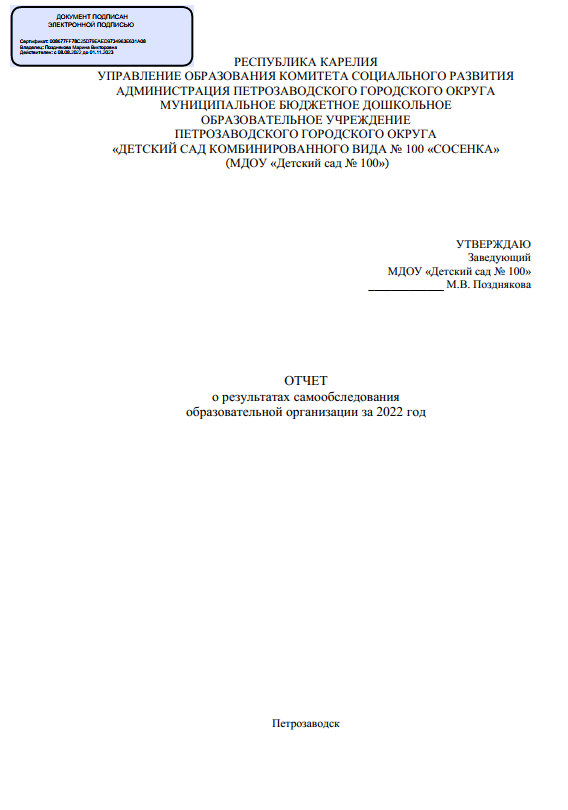 Отчет о результатах самообследованияобразовательной организации за 2022 годОтчет подготовлен в соответствии с приказом Министерства образования и науки Российской Федерации от 14 июня 2013 г. № 462 «Об утверждении порядка проведения самообследования образовательной организации».Качество условий осуществления образовательной деятельности организации и подготовки обучающихся 1.1. Нормативное правовое обеспечение В соответствии с законом Российской Федерации № 273-ФЗ «Об образовании в Российской Федерации» от 29 декабря 2012 года управление детским садом осуществляется на основе сочетания принципов единоначалия и коллегиальности. Единоличным исполнительным органом является руководитель детского сада (заведующий), который осуществляет текущее руководство его деятельностью.Правовые основы деятельности детского сада   составляют:Декларация прав ребенка (.);Конвенция ООН о правах ребенка ();Конституция РФ, которая гарантирует бесплатность и доступность дошкольного образования в государственных и муниципальных учреждениях;Федеральный закон № 273-ФЗ от 29 декабря 2012 года «Об образовании в Российской Федерации»;Семейный кодекс Российской Федерации от 01.01.01 г. N 223-ФЗ (с изменениями и дополнениями);Приказ Минобрнауки России от 30 августа . № 1014 «Об утверждении Порядка организации и осуществления образовательной деятельности по основным общеобразовательным программам – образовательным программам дошкольного образования»;Приказ Минобрнауки России от 17.10.2013 N 1155 (ред. от 21.01.2019) «Об утверждении федерального государственного образовательного стандарта дошкольного образования»;Приказ Министерства труда и социальной защиты РФ от 18 октября 2013 г. N 544н (ред. 05.08.2016 г.) "Об утверждении профессионального стандарта "Педагог (педагогическая деятельность в сфере дошкольного, начального общего, основного общего, среднего общего образования) (воспитатель, учитель)";Приказ Минобрнауки России от 08.04.2014 N 293 (ред. от 21.01.2019) «Об утверждении Порядка приема на обучение по образовательным программам дошкольного образования»; СП 2.4.3648-20 «Санитарно-эпидемиологические требования к организациям воспитания и обучения, отдыха и оздоровления детей и молодежи», вступившие в действие с 01.01.2021, в соответствии с постановлением Главного государственного санитарного врача Российской Федерации от 28.09.2020 № 28;«Санитарно-эпидемиологические требования к организации общественного питания населения» СанПиН 2.3/2.4.3590-20 от 27.10.2020г;Санитарно-эпидемиологические правила СП 3.1/2.4.3598-20 «Санитарно-эпидемиологические требования организации работы образовательных организаций и других объектов социальной инфраструктуры для детей и молодежи в условиях распространения новой короновирусной инфекции (СОVID-19) от 30.06.2020г;и другие законодательные документы.Нормативно-правовая база учреждения включает в себя:Устав муниципального бюджетного дошкольного образовательного учреждения Петрозаводского городского округа «Детский сада комбинированного вида №100 «Сосенка» от 31.03.2015 года, с внесенными изменениями от 06.04.2017 и от 04.02.2020.Регистрационные документы (Лицензия на осуществление образовательной деятельности, дополнительное образование детей и взрослых №2722 от 30 ноября 2015 года);      3. Локальные нормативные акты: Правила внутреннего трудового распорядка;Положение об оплате труда;Коллективный трудовой договор; Правила внутреннего распорядка обучающихся;Положение о нормах профессиональной этики и служебного поведения работников муниципального бюджетного дошкольного образовательного учреждения Петрозаводского городского округа «Детский сад комбинированного вида №100 «Сосенка» (МДОУ «Детский сад №100»)Положение об организации работы в группах оздоровительной направленности для детей с аллергическими заболеваниями МДОУ "Детский сад №100";Порядок приема воспитанников на обучение по образовательным программам дошкольного образования в МДОУ "Детский сад №100";Порядок и основания перевода, отчисления, восстановления воспитанников;Порядок оформления возникновения, приостановления и прекращения отношений;Положение об организации контрольно-пропускного и внутриобъектовом режимах в МДОУ "Детский сад № 100 "Сосенка";  Положение о комиссии по урегулированию споров между участниками образовательных отношений и другие.4. Распорядительные акты.В соответствии с Федеральным законом от 08.05.2010 N 83-ФЗ «О внесении изменений в отдельные законодательные акты Российской Федерации в связи с совершенствованием правового положения государственных муниципальных учреждений организована работа на основе муниципального задания и плана финансово-хозяйственной деятельности на текущий год. Своевременно выкладывается и обновляется информация на официальном сайте для размещения и получения информации о государственных (муниципальных) учреждениях «busgov.ru».В соответствии с Федеральным законом   от 05.04.2013 N 44-ФЗ "О контрактной системе в сфере закупок товаров, работ, услуг для обеспечения государственных и муниципальных нужд» гражданско-правовые договоры проходят регистрацию на сайте http://zakupki.gov.ru, выкладывается информация о проведенных мероприятиях (заключение договора, изменение договора, исполнение договора).Исходным документом деятельности всего коллектива является Программа развития МДОУ и годовой план работы. В нем намечены приоритетные задачи на 2022-2023 учебный год:Анализ деятельности ДОУ за отчетный период показал, что проводимая работа по реализации годовых задач дала положительные результаты, что свидетельствует об эффективности форм и методов работы. Условия, созданные в детском саду способствуют повышению качества образовательной работы с детьми.1.2. Система управления УчреждениемУправление Учреждением осуществляется в соответствии с действующим законодательством Российской Федерации. Учреждение возглавляет заведующий Позднякова Марина Викторовна, назначенный на должность распоряжением Главы Петрозаводского городского округа от 26.07.2022 № 243-Л.                        Руководитель действует на принципе единоначалия, подотчетен Главе Петрозаводского городского округа, Учредителю и его структурным подразделениям, на которые возложен контроль над деятельностью Учреждения, и несет ответственность за последствия своих действий в соответствии с действующим законодательством Российской Федерации, в том числе настоящим Уставом и заключенным с ним трудовым договором.Компетенция заместителей руководителя Учреждения устанавливается руководителем Учреждения.Формами самоуправления Учреждения, обеспечивающими государственно-общественный характер управления, являются: Общее собрание (Конференция) Учреждения, Педагогический совет, родительский комитет Учреждения, родительские собрания групп Учреждения.Важным в системе управления ДОУ является создание механизма, обеспечивающего включение всех участников педагогического процесса в управление. Управленческая деятельность по своему характеру является деятельностью исследовательской и строится на основе отбора и анализа педагогической и управленческой информации.Функциональная модель управления включает в себя:  Анализ – участие в анализе деятельности, определение целей развития учреждения, планирование и организация деятельности коллектива. Анализ состояния социально психологической и правовой защиты всех участников образовательного процесса. Ответственные: заведующий, заместитель заведующего по ВМР, заместитель заведующего по АХР.Планирование научно-методической работы УВП. Организация исполнения воспитательно-образовательных планов, программ, плана работы учреждения, повышение квалификации, контроль и оценка методической работы. Организация работы по технике безопасности, санитарно-гигиеническому режиму. Ответственные: заведующий, заместитель заведующего по ВМР, заместитель заведующего по АХР.Прогнозирование развития. Организация совместной деятельности учреждения образования с другими социальными институтами по достижению целей учреждения. Прогнозирование, организация условий для реализации развития личности. Ответственные: заведующий, заместитель заведующего по ВМР, заместитель заведующего по АХР.Формирование информационного банка о выполнении программы и ФГОС, состояние учебно-воспитательного процесса, методическая работа, исполнение протоколов педсоветов и совещаний. Ответственные: заведующий, заместитель заведующего по ВМР.Формы самоуправления МДОУФормами самоуправления МДОУ «Детский сад №100», обеспечивающими государственно-общественный характер управления, являются: В 2022 году детский сад начал внедрение электронного документооборота в систему управления организацией.  С сентября 2022 года успешно апробирована функция поиска квалифицированных педагогических кадров и иных работников через платформу «Работа в России». В 2023 году планируется продолжить ее использовать для большего объема работы.Структура и механизм управления ДОУ определяют стабильное функционирование. Демократизация системы управления способствует развитию инициативы участников образовательных отношений (педагогов, родителей (законных представителей), детей). В детском саду ведется активная работа по улучшению материально-технической базы ДОУ, педагоги работают над улучшением развивающей предметно-пространственной среды и повышением своей профессиональной компетенции.По итогам 2022 года система управления Детского сада оценивается как эффективная, позволяющая учесть мнение работников и всех участников образовательных отношений. В следующем году изменение системы управления не планируется.1.3. Содержание подготовки обучающихся, в том числе для участников образовательных отношений с ограниченными возможностями здоровья и инвалидностьюОбразовательный процесс в МДОУ «Детский сад №100» ведется на русском языке. В Учреждении созданы все условия для изучения русского языка как государственного языка Российской Федерации. Содержание образовательного процесса в Учреждении определяется Основной образовательной программой дошкольного образования, утвержденной и реализуемой Учреждением самостоятельно в соответствии с Федеральным государственным образовательным стандартом дошкольного образования. В МДОУ осуществляется первая ступень уровней общего образования Российской Федерации - дошкольное образование.Срок обучения: 6 летУчреждение обеспечивает воспитание, обучение и развитие, а также присмотр, уход и оздоровление детей в возрасте с 1 года до 8 лет.  В МДОУ реализуется Основная общеобразовательная программа дошкольного образования в группах общеразвивающей, комбинированной и оздоровительной направленности, разработанная на основе ФГОС ДО и примерной программы «От рождения до школы» под редакцией Н. Е. Вераксы, Т. С. Комаровой, М.А. Васильевой, (Согласована Общим собранием (Конференцией) 19.03.2020 и утвержденная руководителем МДОУ).Так же в МДОУ разработана и успешно реализуется Рабочая программа воспитания, в случае предоставления заключения из ПМПК детей с ОВЗ на каждого ребенка разрабатывается Адаптированная программа для детей с ОВЗ (АООП).  	 С 2016 года в МДОУ реализуются платные услуги по дополнительным образовательным общеразвивающим программам дошкольного образования: Дополнительная образовательная общеразвивающая программа дошкольного образования интеллектуальной направленности "Дошкола"Дополнительная образовательная общеразвивающая программа дошкольного образования интеллектуальной направленности "Лабиринт"Дополнительная образовательная общеразвивающая программа дошкольного образования интеллектуальной направленности "Хочу читать"Дополнительная образовательная общеразвивающая программа дошкольного образования интеллектуальной направленности "Happy English!"Дополнительная образовательная общеразвивающая программа дошкольного образования художественно-эстетической направленности "Конфетти".         Дополнительное образование за 2022 год предоставлено 135 воспитанникам (в 2021 году - 87 воспитанникам).Задача МДОУ по дополнительному образованию на 2023 год - направить работу по реализации программ дополнительного образования через информационную систему «Навигатор дополнительного образования детей РК».Образовательная деятельность планируется согласно календарному учебному графику, учебному плану и расписанию учебных занятий.Непосредственно образовательная деятельность В МДОУ организуется с 01 сентября по 31 мая. С 21 декабря по 10 января – каникулы: организуется совместная деятельность педагога с детьми в соответствии с планом работы на период зимних каникул, самостоятельная деятельность детей, индивидуальная работа, подготовка к новогодним праздникам. Во время каникул организуется деятельность педагогов с детьми эстетического и оздоровительного циклов. В летний период организуются подвижные и спортивные игры, праздники, экскурсии и т.д., увеличивается продолжительность прогулок.Количество и продолжительность образовательной деятельности, включая реализацию дополнительных образовательных программ, устанавливается в соответствии с санитарно-гигиеническими нормами и требованиями, регламентируются учебным планом.Недельная образовательная нагрузка в группах общеразвивающей (10,5 ч. пребывания) и комбинированной направленности составляет:в первой группе раннего возраста (1-2 года) – 1ч. 40 мин., продолжительность игр-занятий с детьми – 10 мин.;во второй группе раннего возраста младшей группе (2-3 года) – 1 ч. 40 мин., продолжительность непрерывной образовательной деятельности – 10 мин.;в младшей группе (3-4 года) – 2 ч. 30 мин. в неделю, продолжительность непрерывной образовательной деятельности – 15 мин.;в средней группе (4-5 лет) – 3 ч. 20 мин., продолжительность непрерывной образовательной деятельности – 20 мин.;в старшей группе (5-6 лет) – 5 ч. 25 мин., продолжительность непрерывной образовательной деятельности – 25 мин.;в подготовительной школе группе (6-7 лет) –7 ч., продолжительность непрерывной образовательной деятельности – 30 мин.В середине непрерывной образовательной деятельности проводится физкультминутка, включающая упражнения на профилактику зрения, общей и мелкой моторики, снятие мышечной усталости (продолжительность 2-3 минуты). Перерывы между занятиями – 5- 10 минут.    	 В настоящее время в детском саду функционирует 13 групп: 12 групп общеразвивающей направленности, одна оздоровительной направленности, из них 13 групп в режиме полного дня (10,5 час.), из них 6 групп для детей раннего возраста. 	Численность обучающихся в учреждении за счёт средств бюджета Петрозаводского городского округа в соответствии с Муниципальным заданием на 31 декабря 2022 года составляет           291 воспитанник. На 31.12.2022 года численность воспитанников - 289.Режим работы учреждения: с 7.30 до 18.00, 5 дней в неделю (суббота, воскресенье – выходные дни).              Прием детей в детский сад осуществляется на основании:Постановления Администрации Петрозаводского городского округа от 23.08.2017 г. № 2893 «О внесении изменений в Постановление Администрации ПГО от 29.08.2014 «4487»;Порядка приема воспитанников на обучение по образовательным программам дошкольного образования в Муниципальное бюджетное дошкольное образовательное учреждение Петрозаводского городского округа «Детский сад комбинированного вида №100 «Сосенка».При зачислении ребенка между учреждением и родителями (законными представителями) заключается договор. Зачисление детей в детский сад оформляется приказом руководителя учреждения. Комплектование групп на новый учебный год производится ежегодно в период с 1 февраля по 1 апреля. В остальное время проводится дополнительное комплектование детского сада (при открытии дополнительных групп и наличии освобожденных мест и др.) в соответствии с установленными нормативами.  На данный момент учреждение укомплектовано в соответствие с Муниципальным заданием на 100%.            Мониторинг качества образовательной деятельности в 2022 году показал хорошую работу педагогического коллектива по всем показателям. Достаточно стабильный уровень освоения умений и навыков детей во всех возрастных группах обеспечен компетентным подходом квалифицированных педагогов, их умением организовать образовательный процесс, грамотно построить развивающую предметно-пространственную среду и взаимодействие с родителями, тем самым оказывая влияние на всестороннее развитие детей.1.4. Кадровое обеспечениеУкомплектованность квалифицированными кадрами (педагогическими, руководящими и иными) на 20.04.2023 г. составляет 93 %.В МДОУ «Детский сад № 100» с детьми работают специалисты:- 2 музыкальных руководителя, один из них совместитель;- инструктор по физической культуре;- педагог-психолог.Уровень образования педагогических работниковУровень квалификации педагогических работниковСтаж педагогической работы воспитателейВозраст педагогических работниковВ детском саду сформирован коллектив единомышленников, который состоит из администрации детского сада, воспитателей, педагогов-специалистов. В ДОУ эффективно функционируют созданные несколько лет назад четыре творческие группы, сформированные из педагогов по интересам. Каждая группа в течение года реализует образовательный проект: проект «Мир прекрасного», целью проекта является создание условий для формирования гармонически развитой личности, способной понимать, ценить и творить прекрасное;проект «Добрые сердца», цель – воспитание духовно-нравственной личности ребенка;проект «Наследие», цель которого – создание системы работы по реализации культурно-нравственного и патриотического воспитания детей и повышения профессиональной компетенции педагогов.Результатом работы творческих групп стали различные мероприятия, проведенные в течение учебного года: один городской конкурс, шесть окружных конкурса, два городских фестиваля, акции, развлечения, Литературная гостиная, квесты и другое.С целью повышения уровня профессиональной компетентности в МДОУ активно ведется наставническая деятельность.В ДОУ ведется целенаправленная методическая работа. Целью методической работы является создание оптимальных условий для непрерывного повышения уровня общей и педагогической культуры участников образовательного процесса, повышение профессионального мастерства педагогов, обобщение и развитие творческого потенциала коллектива, обеспечение достижения оптимальных результатов образования, воспитания и развития детей. Одним из основных направлений методической работы ДОУ является функционирование методического кабинета. Ему принадлежит ведущая роль в оказании педагогам помощи в организации образовательного процесса, обеспечении их непрерывного саморазвития, обобщении передового педагогического опыта, повышении компетентности родителей в вопросах воспитания и обучения детей. В методическом кабинете сформирован информационный банк данных, где определены источники, содержание, направленность информации. Информационный банк данных содержит:нормативно-правовые документы Законодательства Российской Федерации;нормативно-правовые документы, регламентирующие деятельность учреждения; документы и материалы: - по планированию деятельности ДОУ; - по организации методической работы в дошкольном учреждении; - по организации и руководству образовательной деятельностью ДОУ; - по контролю и регулированию образовательной деятельности ДОУ; - по развитию ребенка в образовательном пространстве ДОУ; - по организации взаимодействия ДОУ с семьей, школой, социумом;- методическая, дидактическая, психологическая литература; аудио, видеоматериалы, медиатека; наглядно-дидактический материал; банк методических разработок; периодические издания дошкольного образования. Своевременное информирование педагогов о новых разработках в психолого-педагогической науке и передовой практике, методическом обеспечении в системе дошкольного образования –   важное условие высокой результативности воспитательно-образовательного процесса. Повышение информированности педагогов способствует принятию и реализации единой педагогической стратегии развития детского сада, которая обсуждается и утверждается на педагогическом совете и служит основным ресурсом развития коллектива в ДОУ. Укомплектованность педагогическими кадрами в ДОУ составляет 82%. Администрацией МДОУ проводится работа по поиску педагогических работников для полной комплектации МДОУ. Педагогический коллектив ДОУ стабильный, работоспособный, творческий и активный. Педагогические работники ДОУ обладают основными компетенциями, необходимыми для создания условий развития детей в соответствии с ФГОС ДО.Повышение квалификации педагогов. Аттестация             В 2022 учебном году 5 педагогов прошли курсовую подготовку, 2 педагога – профессиональную переподготовку. Согласно плану МДОУ успешно прошли аттестацию на соответствие занимаемой должности 2 педагога. Звания и награды педагогов: Почетная грамота Министерства образования Республики Карелия – 5 чел.; Благодарственное письмо Министерства образования    Республики Карелия – 1 чел.;Почетная грамота Администрации ПГО – 3 чел.;Почетная грамота города Петрозаводска – 3 чел.;Почетная грамота комитета образования – 8 чел.;Почетная грамота комитета социального развития администрации ПГО – 6 чел.;Благодарственное письмо главы ПГО – 4 чел.;Благодарственное письмо комитета социального развития администрации ПГО – 1 чел.Развитие профессионального потенциала работников, оказывающих образовательные услугиРазвитие профессиональной компетентности педагогов в МДОУ ведется по 4-м направлениям:Аналитическая деятельность: ведётся мониторинг профессиональных и информационных потребностей педагогических работников;осуществляется системное обновление базы данных о педагогических работниках; изучение, обобщение и распространение инновационного педагогического опыта на городском и других уровнях; осуществляется планирование и организация повышения квалификации и профессиональной переподготовки педагогических работников, оказание им информационно-методической помощи. Информационная деятельность: осуществляется методическая поддержка внедрения новых образовательных ресурсов;ознакомление педагогических работников с передовым опытом в области психологии, педагогики и т.п.;информирование педагогических работников о новых технологиях, формах, методах, методиках профилактической, коррекционной работы с воспитанниками; ознакомление с образовательными Интернет-ресурсами, компьютерными технологиями и т.п.; ознакомление с новыми документами нормативного и рекомендательного характера различных уровней (приказами, распоряжениями, постановлениями, рекомендациями, письмами и т.п.).Организационно-методическая деятельность:изучение запросов, методическое сопровождение и оказание практической помощи педагогическим работникам, в том числе молодым специалистам в период подготовки к аттестации, в межаттестационный период; методическое сопровождение при подготовке педагогов к участию в профессиональных конкурсах, выступлению на научно-практических конференциях, обучающих семинарах, мастер- классах, в разработке информационно-методических материалов (сборников, буклетов, брошюр и т.п.).Консультационная деятельность: организация консультационной поддержки инновационной деятельности педагогических работников; организация системы консультационной работы для педагогических работников по всем направлениям профессиональной деятельности; популяризация и разъяснение результатов новейших педагогических и психологических исследований; организация консультативной помощи педагогическим работникам в разработке и реализации проектов и программ. Все педагоги МДОУ работают в активном поиске творческих идей, но только часть педагогов имеют потенциал к работе в инновационном режиме, внедрении современных технологий.  В инновационном банке нашего ДОУ на сегодняшний день имеются коллективные проекты и авторские идеи, представленные в виде опыта работы, педагогических проектов, перспективных планов, презентаций, результаты участия в различных конкурсах.Для развития профессионального потенциала педагогических работников предусматривается повышение квалификации работников, динамика участия педагогов в конкурсах педагогического мастерства на различных уровнях, привлечение педагогов, владеющих профессиональным мастерством в работу методических объединений, конкурсов профессионального мастерства и творческих групп. Организация работы по обобщению и передаче педагогического опыта на тематических семинарах и консультациях, посещение открытых мероприятий проводится с той же целью. Привлечение педагогов ДОУ к методической работе и активизация их потенциала для повышения качества образования.В 2022- 2023 учебном году методическая работа в МДОУ «Детский сад № 100 «Сосенка» была направлена на решение приоритетных годовых задач: Развитие интеллектуальных способностей и творческой инициативы у воспитанников ДОУ через опытно-исследовательскую деятельность и в процессе экспериментирования.Содействовать созданию в образовательной организации психологически комфортной образовательной среды наставничества, способствующей раскрытию личностного, профессионального, творческого потенциала педагогов путем проектирования их индивидуальной профессиональной траектории.Во время пандемии коронавирусной инфекции были введены новые формы работы с педагогами, использовались дистанционные формы проведения конференций, выступлений в программе Zoom, взаимодействия с родителями: родительские собрания через беседы социальных мессенджеров WhatsApp и Viber, в программе Zoom. В настоящее время эти формы так же используются в работе педагогического коллектива. В будущем учебном году планируется продолжить работу, направленную на повышение профессионального мастерства педагогов; активно внедрять ФГОС ДО в деятельность педагогов и новые педагогические технологии.Участие педагогов и воспитанников в муниципальных, республиканских и всероссийских мероприятиях в 2022 годуВ 2022 году воспитанники и коллектив ДОУ стали активными участниками различных мероприятий всероссийского, республиканского и муниципального уровня.Количество обучающихся, участвовавших в мероприятиях различного уровня в 2022 г.В 2022 году воспитанники детского сада были активными участниками мероприятий   различного уровня. По соотношению с предыдущим учебным годом увеличилось количество участников среди воспитанников детского сада в мероприятиях регионального и всероссийского уровней.Условия для охраны и укрепления физического и психического здоровья. Анализ заболеваемости. организации питания участников образовательных отношенийВажной задачей ДОУ является обеспечение охраны и укрепление физического и психического здоровья детей, их эмоционального благополучия и своевременного всестороннего развития, создание условий для развития физических качеств детей, воспитание ценностного отношения к здоровью и потребности в активном образе жизни.С целью укрепления здоровья детей в детском саду организованы следующие оздоровительные и профилактические мероприятия: физические упражнения, утренняя гимнастика, физкультурно-оздоровительные занятия, профилактическая гимнастика, спортивные, подвижные игры; гигиенические, закаливающие процедуры; рациональное питание;соблюдение адаптационного режима для вновь поступивших детей;чередование различных видов деятельности, распределение нагрузки в течение дня согласно сетке занятий для каждой возрастной группы;ежедневные прогулки на свежем воздухе в соответствие с СанПиН и др.Работа педагогов нацелена так же на профилактику негативных эмоций и нервных срывов, совершенствование всех функций организма, полноценное физическое развитие, воспитание интереса к различным доступным видам двигательной деятельности, формирование основ физической культуры, потребности в ежедневных физических упражнениях, воспитание положительных нравственно-волевых качеств. Санитарно-гигиенические условия, режим работы учреждения соответствуют всем требованиям СанПиН.             В дальнейшем планируется разнообразить профилактические мероприятия, внедряя здоровьесберегающие технологии (осуществлять дифференциальный подход к детям на основе учета индивидуальных особенностей и данных мониторинга по состоянию здоровья детей, активизировать работу по обучению детей спортивным играм, обогащать развивающую среду физкультурного зала, уголков физического развития в группах оборудованием для спортивных игр (баскетбол, футбол и т.д.). Анализ по группам здоровья воспитанников за 2022 год.На протяжении последних лет наибольшее количество воспитанников составляют дети со II группой здоровья. С целью улучшения физического здоровья детей в ДОУ разработана система закаливающих мероприятий, которые осуществляются круглый год, их вид и методика меняются в зависимости от сезона и). В ДОУ созданы благоприятные условия: рациональное питание, соблюдение санэпидемиологического режима, воздушный режим (прогулки, проветривание). Стало традицией проведение «Дней здоровья» для детей, в организации которых активную помощь оказывают родители.С детьми и родителями проводятся целенаправленные беседы о здоровье и физическом совершенствовании, спорте и гигиене, рациональной двигательной активности в течение всего дня. В соответствии с учебным планом педагоги проводят физкультурные занятия, как в помещении, так и на воздухе, при этом учитывают индивидуальные особенности детей. Воспитатели ежедневно проводят утреннюю гимнастику, пальчиковую гимнастику, бодрящую гимнастику после сна, физкультминутки на занятиях с целью предупреждения переутомления.     Три раза в неделю проводятся физкультурные занятия и два раза в неделю – музыкальные.Фельдшером Городской детской поликлиники № 2 ежемесячно ведётся анализ заболеваемости и анализ посещаемости воспитанников.В детском саду имеется медицинский и процедурный кабинеты. Медицинское обслуживание осуществляется старшей медицинской сестрой и врачом Городской детской поликлиники № 2. Медицинская работа в ДОУ проводится согласно плану работы.        Таким образом, оптимизация системы здоровьесберегающей деятельности позволила добиться позитивной динамики оздоровления детей в ДОУ. Данные результаты считаем показателями сложившейся системы оздоровления детей в ДОУ, систематической и целенаправленной работы, направленной на укрепление здоровья детей, построенной в тесном взаимодействии со специалистами ДОУ.Анализ заболеваемости. Пропуск дней по болезни в 2022 г.Для анализа качества осуществления оздоровительной работы за учебный год, ежемесячно проводится мониторинг посещаемости и заболеваемости детей в организации, полученные данные позволяют проводить сравнительный анализ по каждой группе и в целом по детскому саду.Необходимо отметить, что достижение плановых показателей посещаемости находится не только под влиянием уровня заболеваемости детей, но и пропусков по причине отпуска родителей, пропусков без уважительной причины (домашний режим), адаптационный период детей раннего возраста.Одним из важных факторов здоровья ребенка является организация рационального питания и отражение её в воспитательно-образовательном процессе. Правильное питание – основа длительной и плодотворной жизни, залог здоровья, бодрости, гарантия от появления различных недугов. Поэтому в плане работы детского сада вопрос о правильном питании занимает одно из важнейших мест. В декабре 2021 года принято «Положение об организации питания в ДОУ».В ДОУ осуществляется питание по десятидневному меню, это обеспечивает сбалансированность питания по белкам, жирам и углеводам. Готовая пища выдается только после снятия пробы и занесения соответствующей записи в журнал результатов оценки готовых блюд. Основными принципами организации питания в детском саду являются: соответствие энергетической ценности рациона энергозатратам ребенка; сбалансированность в рационе всех заменимых и незаменимых пищевых веществ, максимальное разнообразие продуктов и блюд, обеспечивающих сбалансированность рациона, правильная технологическая и кулинарная обработка продуктов, направленная на сохранность их исходной пищевой ценности, а также высокие вкусовые качества блюд, оптимальный режим питания, обстановка, формирующая у детей навыки культуры приема пищи. В ДОУ функционирует группа для детей с диагнозом аллергический дерматит, для этих детей составлено отдельное меню в соответствие с диагнозом каждого ребенка. Группы общеразвивающей направленности посещает 23 ребенка с пищевой аллергией, для таких детей организовано питание по индивидуальному меню. Производится замена блюд в соответствии с нормами питания, показаниями врача-аллерголога.Задачи по созданию условий для улучшения питания в МДОУ:1. Продолжить взаимодействие по вопросам качества питания совместно с комиссией по родительскому контролю питания.Анализ адаптации детей к условиям ДОУ Адаптация в 2022 учебном году прошла удовлетворительно. Преобладание легкой степени адаптации у обследованных детей позволяет сделать вывод об эффективности работы педагогов, создании ими комфортных условий и содержательной среды развития детей, а также преемственности в работе педагогов и родителей.У двоих детей адаптация прошла в тяжелой форме, это связано с физическими особенностями детей, неподготовленностью к поступлению в ДОУ.Основные мероприятия для реализации программы по сохранению и укреплению здоровья воспитанников:постоянный контроль организации питания воспитанников;обеспечение правильного питьевого режима детей;организация образовательного процесса с учётом требований СанПиН;использование здоровьесберегающих технологий;соблюдение двигательного режима в течение дня (проведение утренней гимнастики, динамических пауз во время учебных занятий, организация прогулок, проведение корригирующей гимнастики после сна и т.п.);проведение занятий по физической культуре;организация занятий и бесед с детьми по формированию представлений о здоровом образе жизни;использование парциальной программы М. Безруких, Т. Филипповой «Разговор о правильном питании» в образовательном процессе;организация работы дополнительной образовательной программы «Школа для воспитанных детей». Направление «Фитнес-микс» (профилактика нарушений осанки и плоскостопия);организация мероприятий по формированию ценностного отношения к здоровью: спортивные развлечения, спортивные праздники, выставки рисунков, фотовыставки;организация системы медицинского обслуживания. Условия для индивидуальной работы с воспитанникамиДля осуществления индивидуального подхода к каждому воспитаннику в МДОУ проводится работа по изучению сведений об определяющих качествах и особенностях характера каждого ребенка, возможностях здоровья, уровне овладения образовательной программой и др.Традиционно при поступлении ребенка в МДОУ родителям (законным представителям) предлагается специально разработанные анкеты, содержащие систему вопросов, направленных на выявление особенностей ребенка. В дальнейшем педагоги групп проводят последующее изучение особенностей ребенка посредством педагогического наблюдения, сбора дополнительных сведений о ребёнке.        	На основе анализа полученных результатов выбираются наиболее оптимальные формы и методы психолого-педагогического воздействия на ребенка, определяются цели и задачи индивидуальной работы с ним.Условия оказания психолого-педагогической, медицинской и социальной помощи воспитанникамВ 2022 году в ДОУ не было педагога-психолога, поэтому основная работа по оказанию разносторонней помощи воспитанникам проводилась силами педагогов, старшего воспитателя.Психолого-педагогическая, медицинская и социальная помощь в МДОУ оказывается детям, испытывающим трудности в освоении основных общеобразовательных программ, в развитии и социальной адаптации.Психолого-педагогическая, медицинская и социальная помощь включает:психолого-педагогическое консультирование родителей, обучающихся (законных представителей) и педагогических работников;коррекционно-развивающие и компенсирующие занятия с обучающимися, комплекс медицинских мероприятий;помощь обучающимся в социальной адаптации.Психолого-педагогическая, медицинская и социальная помощь в МДОУ оказывается педагогами и медицинскими работниками (от ДП №2) на основании заявления или согласия в письменной форме их родителей (законных представителей).Условия обучения и воспитания, обучающихся с ограниченными возможностями здоровья и инвалидностьюДетский сад посещают дети с ОВЗ.В МДОУ созданы специальные условия для обучающихся с ОВЗ по получению образования в полном объеме с учетом рекомендаций психолого-медико-педагогических комиссий, а для инвалидов - в соответствии с индивидуальной программой реабилитации инвалида.    В 2022 детей с ограниченными возможностями здоровья в МДОУ – 19, 16 из них в группе для детей с диагнозом атопический дерматит.В группах комбинированной направленности осуществляется квалифицированная коррекция речевых нарушений и дошкольное образование детей в соответствии с адаптированными образовательными программами на каждого воспитанниками, разрабатываемыми на основе основной образовательной программы дошкольного образования и Федерального государственного образовательного стандарта дошкольного образования, а также с учетом особенностей психофизического развития и возможностей детей.Целью организации групп комбинированной направленности в дошкольном образовательном учреждении было создание целостной системы, обеспечивающей оптимальные педагогические условия для коррекции нарушений в развитии речи детей (первичного характера), в освоении ими дошкольных образовательных программ и подготовки детей к успешному обучению в общеобразовательной школе.Основные задачи групп комбинированной направленности: коррекция нарушений устной речи детей: формирование правильногопроизношения, развития лексических и грамматических средств языка, навыков связной речи;активизация познавательной деятельности детей;развитие физических, интеллектуальных, нравственных, эстетических и личностных качеств;сохранение и укрепление здоровья;создание современной развивающей предметно-пространственной среды, комфортной для детей с ОВЗ, так и для нормально развивающихся детей, их родителей;формирование у детей общей культуры;пропаганда логопедических знаний среди педагогов, родителей (законных представителей).Коррекционно-развивающая работа строилась с учетом особых образовательных потребностей детей с ОВЗ и заключений ПМПК.В детском саду работает Психолого-педагогический Консилиум. Два раза в год проводится педагогическая диагностика. Одним из основных принципов педагогической диагностики является комплексный подход, который включает всестороннее обследование, оценку особенностей развития ребенка всеми специалистами. По результатам диагностики педагоги составляют индивидуальные коррекционные маршруты, проводят мониторинг результатов работы. В конце каждого квартала проводится мониторинг динамики развития детей, их успешности в освоении образовательной программы, прописывается корректировка коррекционных мероприятий на следующий квартал.В штате ДОУ не предусмотрена должность логопеда, поэтому в рамках договора осуществляется сотрудничество со специалистами Центра ПМСС и для детей имеющими нарушения речи организованы индивидуальные занятия на базе центра.Особое место при создании условий в МДОУ для обучающихся с ограниченными возможностями здоровья по обучению и воспитанию, отводится обогащению и специализации среды развития.С этой целью в дошкольном учреждении спроектирован паспорт доступности МДОУ.В течение 2022 г. пополнилась материально-техническая база МДОУ для обеспечения условий обучения и воспитания детей с ОВЗ. Приобретено дополнительное лечебное оборудование, дидактические игры, художественная литература для детей с ОВЗ. Обеспечение безопасности. 	Весь персонал детского сада регулярно проходит инструктажи по охране жизни и здоровья детей. Один раз в год проходит обучение по ГО и ЧС. По плану проходят практические тренировки по эвакуации детей и сотрудников из здания в случае ЧС. С детьми проводятся развлечения, игры по безопасности жизнедеятельности.             Педагоги окружают каждого ребёнка заботой и вниманием в течение всего дня; организуют самостоятельную и образовательную деятельность в соответствии с возрастом и требованиями санитарных норм и правил, с учётом оптимальной двигательной активности.             Помещения МДОУ оборудованы автоматической установкой пожарной сигнализации, системой оповещения и управления эвакуацией. Установлена система видеонаблюдения. На входы первого этажа в детский сад установлены видеодомофоны.             Все системы охраны поддерживаются в рабочем состоянии обслуживающими организациями, с которыми заключены договоры. В ночное время детский сад охраняется сторожами.              Охранной организацией является Росгвардия, на её пульт выведен сигнал тревожно-вызывной сигнализации. Вахта оснащена ручным металлоискателем.1.5. Материально-техническое обеспечениеВ МДОУ сформирована материально-техническая база для реализации образовательных программ, жизнеобеспечения и развития детей.Детский сад занимает типовое двухэтажное здание 1983 года постройки. Здание имеет централизованное водоснабжение, канализацию и отопление. Территория, прилегающая к зданию, отделена забором, оснащена игровыми комплексами, освещена уличными фонарями и имеет много зеленых насаждений.         В здании имеется 13 групповых помещений.Групповые помещения оборудованы детской мебелью (шкафчиками для раздевания, шкафами для полотенец, регулируемыми по высоте столами, стульями, кроватями (выдвижными кроватями-тумбами, кроватями с ограничительными бортиками для детей раннего возраста, индивидуальными кроватями из натурального дерева для воспитанников аллерго-группы), игровой мебелью, игрушками, дидактическими играми и пособиями, магнитными досками, бактерицидными лампами, магнитолами, постельным бельем, посудой и прочим.               В детском саду имеется музыкальный зал, спортивный зал, кабинет педагога-психолога, медицинский кабинет, кухонный блок, прачечная, кабинеты заведующего, заместителя заведующего по АХР, заместителя заведующего по ВМР и старшего воспитателя.	В детском саду имеется отдельное помещение для проведения дополнительных услуг, в том числе платных образовательных услуг, кабинет оборудован детской мебелью, стеллажами, мольбертом, мультимедийным проектором с экраном.Успешно функционирует и так же регулярно обновляется, и пополняется дополнительными экспонатами минимузей ДОУ «Карельские посиделки». Музей создан в 2018 году в группе №13 и функционирует по настоящее время. В 2022 году минимузей «переехал» в отдельное помещение, что существенно положительно повлияло на эффективность работы музея. В музее регулярно проводятся занятия для воспитанников, проходят разнообразные мероприятия для детей и педагогов.          Медицинский блок включает в себя процедурный и медицинский кабинеты, оснащенные двумя холодильниками для хранения лекарств, весами, ростомером, тонометром, двумя бактерицидные лампами, компьютером, медицинским шкафом для хранения лекарств, медицинскими столами, дозаторами, сумкой-холодильником и пр.            Пищеблок включает в себя кухню, кладовую, помещение для хранения овощей. Пищеблок оборудован необходимым технологическим и холодильным оборудованием, в том числе электроплитой, жарочным шкафом, картофелечисткой, электромясорубкой, протирочной машиной, холодильным и морозильным оборудованием, водонагревателем на , весами, двумя двухсекционными ваннами. Кухонное оборудование и посуда имеются в достаточном количестве.           Прачечная включает в себя помещение для стирки и гладильную. Она оснащена автоматической производственной стиральной машиной на 8 кг, электроутюгом, электрической швейной машиной, конструкцией для хранения чистого белья.Для обеспечения безопасности в детском саду организована круглосуточная охрана. Дневная охрана осуществляется вахтером, ночная – сторожами. Детский сад оснащен системой видеонаблюдения, 9 камер наружного наблюдения, 4 внутреннего наблюдения.Детский сад оборудован системой автоматической пожарной сигнализации, системой «тревожной кнопки».Помещения МДОУ поддерживаются в удовлетворительном состоянии, что подтверждено органами государственного надзора. В целом материально техническая база МДОУ достаточна для реализации образовательных услуг. услуг по присмотру и уходу.Работа по развитию материально-технической базы включает в себя следующие направления деятельности:устранение нарушений по предписаниям надзорных и контролирующих органов;работы по профилактике возникновения (устранению) аварийных ситуаций;обеспечение безопасности и комфортности пребывания участников образовательного процесса в образовательной организации.Основной задачей по устранению предписаний Роспотребнадзора на протяжении 6 лет является установка ограждения территории детского сада, оборудование игровых площадок теневыми навесами. Работы на текущий момент не проведены в виду отсутствия финансирования.Постоянно осуществляются работы по устранению аварийных ситуаций. Это первостепенная задача для благоприятного осуществления учебно-воспитательного процесса. Ежегодно при наличии средств проводятся работы по обеспечению безопасности. Составлен план по установке системы контроля управления доступа (СКУД). На данный момент установлен в пяти группах из шести, имеющих отдельный вход в здание.Нерешенной остается проблема по установке ограждения, соответствующего требованиям акта обследования и категорирования образовательной организации.Основными задачами по выполнению плана по развитию материально- технической базы детского сада на ближайшее время являются:ограждение территории с соответствия с нормами СанПиНа;строительство теневых навесов на групповых участках;благоустройство (озеленение, установка малых архитектурных форм и т.д.) участков для прогулок;асфальтирование территории детского сада;ремонт и благоустройство канализационных люков на территории;замена старых, установка новых пластиковых окон в группах и служебных помещениях детского сада;приобретение стиральной машины, гладильной системы, сушильных барабанов;реконструкция системы сушки в раздевалках;капитальный ремонт пищеблока;установка солнцезащитных устройств на оконных проемах.В течение 2022 года произведена следующая работа:приобретены столы-парты (20 штук) для подготовительных групп, столы для групп раннего возраста (10 штук), стулья для детей (45 штук);куплен снегоуборщик для уборки снега и бензиновый триммер для покоса травы; произведена закупка методической литературы, игрушек и развивающих игр в группы по 3 договорам;произведена замена ЭПРА в светильниках групповых помещений; куплен холодильник в пищеблок для снятия суточных проб; произведена замена батареи в системе видеонаблюдения; приобретены 3 облучателя-рециркулятора для пищеблока;установлены доводчики на двери в помещении;приобретена посуда в группы для получения пищи;произведен монтаж солнцезащитных устройств (жалюзи) в 4 группах (16 штук);произведена замена 30 огнетушителей.Создание предметно-пространственной развивающей среды (ППРС)Предметно-развивающая среда МДОУ строится так, чтобы обеспечить все направления развития воспитанников: физическое, познавательно-речевое, художественно-эстетическое, социально-личностное. Организация предметно–развивающей среды в групповых помещениях направлена на комплексное развитие всех качеств личности ребенка, обеспечивает комфорт и эмоциональное благополучие детей. В группах функционируют различные уголки и зоны, которые соответствуют возрасту детей и образовательной программе. В 2022 году начата работа по расширению и обогащению уголков природы и центров экспериментирования в группах.В холле детского сада постоянно функционирует выставка детских работ, галерея тематических стендов, зимний сад, в 2022 году была создана библиотека для детей и родителей.Так же активно ведется работа по созданию предметно-развивающей среды на территории детского сада. В 2022 году на территории детского сада организованы новые образовательные развивающие пространства: «Пруд» и «Птичье кафе». В дальнейшем планируется организовать на территории детского сада экологическую тропу, частью которой и станут новые объекты для развития детей.Основные задачи по развитию ППРС:пополнение дидактическими играми, пособиями и игрушками групп и кабинетов;пополнение базы детских костюмов для выступлений на утренниках и различных мероприятиях;приобретение пособий, мебели для оформления музыкального и физкультурного залов;оформление в холле МДОУ стенда по патриотическому воспитанию;обновление образовательного пространства на территории МДОУ – пополнение новыми объектами, создание новых проектов, начать работу по реализации нового проекта «Альпийская горка», «Карельская деревня», «Театральная сцена».1.6. Информационно-телекоммуникационное, библиотечно-информационное   и научно-методическое обеспечение В соответствии с Федеральным законом Российской Федерации от 29.12.2012 №273-ФЗ «Закон  об образовании Российской Федерации»,  «Правилами размещения  на официальном сайте образовательной организации в информационно-телекоммуникационной сети "Интернет" и обновления информации об образовательной организации», утвержденных Постановлением Правительства РФ от 10 июля 2013 г. № 582, с целью обеспечения открытости и доступности сведений о своей деятельности в течении учебного года активно ведется работа по обеспечению функционирования официального сайта МДОУ «Детский сад № 100».  Сайт МДОУ создан в соответствии с требованиями к структуре сайта и наличию информационных и электронных ресурсов и материалов, регулярно обновляется, создана электронная версия сайта для людей с инвалидностью по зрению. На сайте действуют страницы с информацией о государственных и муниципальных учреждениях (http://bus.gov.ru).  Имеется функция обратной связи для предложений, возможности задать вопрос, отзывов.  В 2021 году создан официальный паблик в социальной сети ВКонтакте. На официальном паблике регулярно, не менее 4 раз в неделю, выставляется актуальная информация о работе детского сада, групп. В 2022 году паблик приобрел статус государственной организации.Таким образом, организация работы по функционированию официального сайта ДОУ и паблика в социальной сети ВКонтакте в полной мере обеспечивает открытость и доступность информации для участников отношений, предусмотренную статьей   Федерального закона № 442-ФЗ от 28 декабря 2013 года «Об образовании в Российской Федерации».В течение 2022 года библиотечный фонд МДОУ активно пополнялся методической литературой, периодическими изданиями ("Музыкальный руководитель», «Справочник старшего воспитателя», «Справочник педагога-психолога», «Дошкольное воспитание», «Столичное образование», «Дошкольная педагогика», «Медицинское обслуживание и организация питания в ДОУ», «Справочник руководителя дошкольного учреждения»), детской художественной литературой, электронными образовательными ресурсами. Библиотечный фонд МДОУ - 6000 экземпляров, из них детских книг – более 1550 экземпляров. Для успешной организации деятельности МДОУ в нашем детском саду активно внедряются и используются электронные образовательные ресурсы и информационно-коммуникационные технологии.Электронные образовательные ресурсы: электронная почта (mdou_100@mail.ru), электронные пособия (презентации, видеоматериалы, звуковое оформление на CD-дисках). Сотрудниками МДОУ активно используются электронные образовательные ресурсы образовательных сайтов для педагогов и дошкольников.Информационные материалы МДОУ пополнены буклетами по дополнительным образовательным услугам, фотоматериалами, видеороликами. Информационные стенды МДОУ оформлены в соответствие с требованиями и регулярно обновляются. В 2022 году в холле МДОУ установлен новый информационный стенд по экологии.Информационно-техническое обеспечение МДОУ: интерактивная доска, мультимедийный проектор с экраном, 2 музыкальных центра, 11 магнитол, 6 компьютеров, 3 МФУ (сканер-принтер-копир), 3 принтера, 3 ноутбука, большой телевизор в спортивном зале, аудиосистема, компьютер с монитором, интерактивная доска в группе для детей с диагнозом аллергический дерматит. Использование современных информационно-телекоммуникационных технологий в воспитательно-образовательном процессе: программное обеспечение имеющихся компьютеров позволяет работать с текстовыми редакторами, с Интернет ресурсами, фото, видео материалами и пр. Информационное обеспечение существенно облегчает процесс документооборота, составления отчётов, документов по различным видам деятельности детского сада, проведения самообследования, самоанализа, мониторинга качества образования, использование компьютера в образовательной работе с детьми. Участие педагогов в дистанционных конкурсах. Образовательный процесс становится более содержательным, интересным. Методическое обеспечение при использовании ИКТ направлено на оказание методической поддержки педагогов в использовании ИКТ, развитие их творческого потенциала. Информационное обеспечение существенно облегчает процесс документооборота, делает образовательный процесс более содержательным, интересным, позволяет использовать современные формы организации	взаимодействия педагогов с детьми и родителями (законными представителями).1.7. Учебно-методическое обеспечение, в т. ч. для участников образовательных отношений с ограниченными возможностями здоровья и инвалидностью Учебно-методическое обеспечение МДОУ включает в себя работу по оснащению образовательной деятельности передовыми методиками, учебно-методическими комплексами, методическими средствами, способствующими более эффективной реализации программно-методической деятельности педагогических работников.   	 Для реализации Основной общеобразовательной программы дошкольного образования в группах общеразвивающей и оздоровительной направленности имеется необходимое методическое обеспечение: методические пособия, дидактический материал.  Педагоги используют готовые электронные образовательные ресурсы, а также в течение года создают авторские презентации, интерактивные игры. Для обеспечения качественного воспитания, образования и развития дошкольников в соответствии с ФГОС ДО планируется продолжать обновление методического и дидактического обеспечения к ООП, уделив особое внимание использованию ИКТ, а также методической литературе к адаптированным ОП.В 2022 году учебно-методическое обеспечение было пополнено методической литературой для работы с детьми инвалидами и ОВЗ. Так же были приобретены пособия:тренажеры для рук и пальчиков;кисти для пальчиков;сенсорные игры, звуковое лото;массажные мячи;тактильные плитки;бизиборды и другое.В течение года проводятся музыкальные и спортивные мероприятия, согласно годовому плану МДОУ.        В ДОУ имеется все необходимое учебно-методическое обеспечение достаточное для эффективности организации образовательной деятельности. 2. Качество процессов осуществления образовательной деятельности организации и подготовки обучающихсяУровень развития детей анализируется по итогам педагогической диагностики. Формы проведения диагностики:диагностические занятия (по каждому разделу программы);диагностические срезы;наблюдения, итоговые занятия.Разработаны диагностические карты освоения Основной образовательной программы дошкольного образования ДОУ (ООП ДОУ) в каждой возрастной группе. Карты включают в себя анализ уровня развития воспитанников в рамках целевых ориентиров дошкольного образования и качества освоения образовательных областей. Образовательная область «Социально-коммуникативное развитие»Социализация, развитие общения, нравственное воспитание, ребенок в семье и сообществе, самообслуживание, самостоятельность, трудовое воспитание, формирование основ безопасности. Направлено на усвоение норм и ценностей, принятых в обществе. В ДОУ в течение года ведется целенаправленная и систематическая работа, дети овладевают основными способами деятельности, проявляют инициативу, самостоятельность в игре, общении, приобретают необходимые навыки и обретают опыт социализации.Образовательная область «Познавательное развитие»Формирование элементарных математических представлений, развитие познавательно исследовательской деятельности, ознакомление с предметным окружением, с социальным миром, миром природы. Познавательное развитие предполагает развитие интересов детей, любознательности и познавательной мотивации.В 2022 году по данной ОО проводилась большая целенаправленная работа. Часто использовались нетрадиционные форм: квесты, проектная, проектно-исследовательская деятельность, викторины, развлечения, интерактивные презентации, мастер-классы и д.р. Особое внимание в течение года уделялось экологическому развитию воспитанников. Образовательная область «Речевое развитие»  	Развитие речи, художественная литература. Направлено на развитие умения владения речью как средством общения и культуры.  	В настоящее время проблема речевого развития детей дошкольного возраста остается актуальной, поэтому в нашем ДОУ ведется большая целенаправленная работа по данной ОО, в том числе индивидуальная работа с детьми с ОВЗ.Образовательная область «Художественно-эстетическое развитие»	Художественно-эстетическому развитию в МДОУ так же уделяется особое внимание в МДОУ, разрабатываются новые формы работы с родителями, с воспитанниками. В детском саду успешно функционирует дополнительная образовательная программа художественно-эстетической направленности.Приобщение к искусству, изобразительная деятельность, конструктивно-модельная деятельность, музыкальная деятельность. Предполагает развитие предпосылок ценностно-смыслового восприятия и понимания мира искусства и мира природы.       Образовательная область «Физическое развитие»Формирование начальных представлений о здоровом образе жизни, физическая культура. Включает приобретение опыта в двигательной, деятельности, направленных на развитие разнообразных физических качеств.В ДОУ ведется систематическая работа по освоению программного материала в области образовательной деятельности по физической культуре в каждой возрастной группе. В течение учебного года проводились разные формы взаимодействия с детьми по физическому развитию: соревнования, развлечения, квесты. Дети участвовали в разнообразных соревнованиях, в том числе и в городских мероприятиях.Детский сад в рамках реализации Программы воспитания внедрил тематические мероприятия по изучению государственных символов в рамках всех образовательных областей.Востребованность выпускников организации Выпускники МДОУ поступают и успешно обучаются в средних образовательных школах микрорайона «Кукковка» №2,5,34, Лицее №13 и по месту жительства.Мониторинг психологической готовности детей 6-7 лет к школе В 2022 учебном году в ДОУ функционировали 3 подготовительные к школе группы. На конец учебного года 5 детей из старших групп и 4 воспитанника из группы для детей с диагнозом атопический дерматит так же выпустились в школу. Общее количество выпускников – 71 воспитанник.Мониторинг готовности детей к обучению в школе показал, что, в целом, все выпускники детского сада готовы к школьному обучению. По результатам проведенного мониторинга можно сделать следующий вывод: 97 % воспитанников старшего дошкольного возраста 6-7 лет имеют высокий и средний показатель готовности к обучению в школе. Т.е. дети имеют необходимый и достаточный уровень психического развития для освоения школьной учебной программы в условиях обучения в группе сверстников. 5% детей испытывают трудности при выполнении заданий, требующих концентрации внимания, умения работать продолжительное время (воспроизведение самостоятельно образца), отмечается недостаточность слухового внимания, памяти, что свидетельствует о недостаточном уровне развития эмоционально-волевой сферы будущих первоклассников. Необходима коррекционно-развивающая работа для улучшения результатов готовности к обучению в школе по всем параметрам.Ввиду редкой посещаемости 2 воспитанника имеют недостаточное развитие произвольности, слабо развита эмоционально-волевая сфера и низкий уровень развития по ОО «Познавательное развитие».            Результаты готовности представлены в таблице.Мониторинг удовлетворенности качеством условий осуществления деятельности организации и подготовки обучающихсяВ ДОУ с целью выявления уровня удовлетворенности качеством оказания образовательных услуг проведено анкетирование родителей.Анкетирование проводилось среди родителей всех возрастных групп ДОУ.Цель анкетирования: выявить уровень удовлетворенности родителей качеством оказания образовательных услуг в ДОУ, выявить уровень взаимодействия родителей и педагогов детского сада и мнение родителей о работе персонала детского сада (медицинских работников, работников кухни, педагогов, младших воспитателей).Сроки проведения: декабрь 2022 года.В анкетировании приняли участие 155 родителей (55%).Родителям предлагалось ответить на ряд вопросов и выбрать варианты ответов.  Анализ анкет для родителей.Анализ анкет родителей показал следующее:Родители получают достаточно информации о деятельности ДОУ:83,76 % родителей получают информацию о целях и задачах детского сада в области обучения и воспитания;97,4 % родителей владеют информацией о режиме работы дошкольного учреждения;88,96 % родителей – об организации питания детей в ДОУ.Высокая степень удовлетворенности родителей качеством образовательных услуг:полностью удовлетворяет – 95,5 % родителей;частично удовлетворяет – 4,5 % родителей;не удовлетворяет – 0 % родителей.Наибольший результат удовлетворенности родителей по таким критериям, как «Профессионализм педагогов», «Взаимоотношения сотрудников с детьми», «Взаимоотношения сотрудников с родителями», «Присмотр и уход», «Воспитательно-образовательный процесс», «Санитарно-гигиенические условия».Наименьший результат удовлетворенности родителей по таким показателям, как «Состояние материальной базы детского сада и групп, «Обеспечение литературой и пособиями».3. Основные выводы по итогам самообследования. Проблемы и перспективы развитияПроведенный самоанализ деятельности МДОУ Детский сад № 100 за 2022 год позволяет сделать следующие выводы:деятельность учреждения осуществляется стабильно, в режиме развития и в соответствие с законодательством Российской Федерации об образовании, федеральными законами, указами и распоряжениями Президента Российской Федерации, постановлениями и распоряжениями Правительства Российской Федерации, решениями органов, осуществляющих управление в сфере образования;в ДОУ создан стабильный педагогический коллектив единомышленников, имеющих потенциал к профессиональному развитию и росту; имеется позитивный опыт работы творческих групп педагогов по актуальным вопросам образовательного процесса;уровень освоения воспитанниками Основной образовательной программы дошкольного образования в группах общеразвивающей, комбинированной и оздоровительной направленности, адаптированных программ для детей с ограниченными возможностями здоровья, рабочей программы воспитания – достаточный;созданные традиции патриотической и воспитательной работы способствуют обеспечению устойчивой связи и преемственности ценностей поколений и формирование единого сообщества участников образовательных отношений;МДОУ предоставляет доступное качественное образование, воспитание и развитие в безопасных, комфортных условиях, адаптированных к возможностям каждого обучающегося; педагогический коллектив на основе анализа и структурирования возникающих проблем определяет перспективы развития в соответствии с уровнем требований современного этапа развития общества;профессиональный уровень педагогического коллектива постоянно повышается посредством курсов повышения квалификации, семинаров, творческих встреч, мастер-классов, обмена опытом работы и т.д.; содержание, уровень и качество подготовки обучающихся по образовательным программам образования соответствуют требованиям Федеральных государственных образовательных стандартов;учебно-методическое, библиотечно-информационное обеспечение, материально-техническая база, информационно-техническое оснащение образовательного процесса постоянно обновляется и пополняется в соответствие с требованиями, определенными Федеральными государственными образовательными стандартами и образовательными программами МДОУ; повышается информационная открытость образовательного учреждения посредством размещения материалов на официальном сайте МДОУ в информационно-телекоммуникационной сети Интернет и на паблике в социальной сети ВКонтакте;существующая база здоровьесберегающей, информационной, безопасной среды ДОУ стала основой, на которой каждый субъект образовательного процесса сможет воплотить свои индивидуальные возможности в высокие результаты деятельности, подтвержденные в конкурсах, олимпиадах и соревнованиях муниципального, регионального, всероссийского и международного уровней. Намечены также и определенные проблемы, над которыми предстоит работать педагогическому коллективу: необходимо далее совершенствовать систему работы с одаренными детьми;внедрять новые формы работы с родительской общественностью. 4.  Приоритетные направления деятельности Приоритетными направлениями деятельности детского сада являются:1. Реализация Федеральных государственных образовательных стандартов дошкольного образования.2. Обеспечение условий безопасности жизнедеятельности детей в ДОУ.3.Открытость общественным запросам и требованиям времени, взаимодействие с семьями детей на правах партнерства.4. Совершенствование работы учреждения по укреплению здоровья детей посредством оздоровительной системы формирования культуры здоровья, формирования здорового образа жизни. Сохранение и укрепление физического, психологического и социального здоровья воспитанников.5. Повышение качества развития речевых навыков дошкольников через использование современных образовательных технологий и методик, развитие разнообразных форм организации дошкольного образования.6.  Создание условий для максимального привлечения родителей к участию в образовательной и досуговой деятельности.Намечен план по решению проблем, препятствующих созданию безопасных комфортных условий пребывания детей в детском саду, в том числе мероприятия по выполнению предписаний надзорных органов по обеспечению безопасного пребывания детей в детском саду.5. Перспективы и планы развития на 2023 год В перспективе педагогический коллектив ДОУ планирует: разработка и внедрение в образовательный процесс ДОУ Федеральной образовательной программы; усовершенствование рабочей программы воспитания (уклад, ценности);пополнение материальной и методической базы в рамках работы по патриотическому воспитанию (создание условий для успешной реализации программы воспитания);обеспечение многоуровневого, вариативного образования с учетом индивидуальных потребностей контингента потребителей образовательных услуг, способностей и возможностей детей дошкольного возраста;повышение квалификации педагогического коллектива (увеличение процента педагогов, имеющих I и высшую квалификационные категории);дальнейшее обустройство территории детского сада посредством создания новых образовательных развивающих объектов.Приложения к отчету:1. Анализ показателей деятельности организации (форма Министерства образования и науки Российской Федерации, Приказ от 10 декабря 2013 г. N 1324Приложение N 1Утвержденыприказом Министерства образованияи науки Российской Федерацииот 10 декабря 2013 г. N 1324ПОКАЗАТЕЛИДЕЯТЕЛЬНОСТИ ДОШКОЛЬНОЙ ОБРАЗОВАТЕЛЬНОЙ ОРГАНИЗАЦИИ,ПОДЛЕЖАЩЕЙ САМООБСЛЕДОВАНИЮ20.04.2023 г.                                           Заведующий ____________ М.В. ПоздняковаНаименование органаФункцииПедагогический советОсуществляет текущее руководство образовательной
деятельностью Детского сада, в том числе рассматривает
вопросы:развития образовательных услуг;регламентации образовательных отношений;разработки образовательных программ;выбора учебников, учебных пособий, средств обучения ивоспитания;материально-технического обеспечения образовательного процесса;аттестации, повышении квалификации педагогических работников;координации деятельности методических объединений.Общее собрание (Конференция) УчрежденияРеализует право работников участвовать в управлении
образовательной организацией, в том числе:участвовать в разработке и принятии коллективного договора, Правил трудового распорядка, изменений и дополнений к ним;принимать локальные акты, которые регламентируют деятельность образовательной организации и связаны с правами и обязанностями работников;разрешать конфликтные ситуации между работниками и администрацией образовательной организации;вносить предложения по корректировке плана мероприятий организации, совершенствованию ее работы и развитию материальной базы.Родительский комитет Учреждения Родительский комитет Учреждения и родительские собрания групп Учреждения проводят свои заседания и иную работу по разработанному и принятому ими плану, согласованному с администрацией Учреждения.Название группыГод рождения детей Возраст детей Количество детей  1 группа "Цыплята"20211-2 года182 группа "Птички"20211-2 года203 группа "Топотушки"20202-3 года244 группа "Солнышко"2016-20193-7 лет165 группа "Колокольчики"20211-2 года186 группа "Лисички"20174-5 лет297 группа "Котята"20166-7 лет218 группа "Рыбки"20166-7 лет219 группа "Ромашки"20183-4 года2510 группа "Морошка"20202-3 года2211 группа "Бабочки"20175-6 лет2712 группа "Зайчата"20202-3 года2113 группа "Ягодки"20183-4 года27Показатели (на 01.01.2023 г.)КоличествоОбщее число работников 55В том числе совместители4Административный персонал3Педагогический персонал26Обслуживающий персонал26Показатели на 01.01.2023 г.КоличествоИмеют высшее образование 13Имеют среднее профессиональное образование13Педагоги, прошедшие профессиональную подготовку в 2022 году8Показатели на 01.01.2023 г.КоличествоИмеют высшую квалификационную категорию5Имеют первую квалификационную категорию3Соответствие должности9Показатели на 01.01.2023г.КоличествоДо 5 лет75-10 лет611-30 лет8Более 30 лет5Показатели на 01.01.2023 г.Количествомоложе 25 лет225 - 35 лет4от 36 до 50 лет12от 51 до 60 лет6старше 60 лет2Количество участниковСтатус и название мероприятияДата проведенияРезультат Воспитанники ДОУ –9 чел.Музыкальный руководитель – 1 чел.Фестиваль детского музыкального творчества «Маленькие музыканты»Январь 2022Сертификат участниковВоспитанники ДОУ –10 чел.Всероссийский конкурс экологических рисунковЯнварь 2022Сертификаты участниковВоспитанники ДОУ –7 чел.Музыкальный руководитель – 1Онлайн-конкурс «Рождественские звездочки»Январь 2022Диплом за 3 местоСертификаты участниковВоспитанник ДОУ –1 чел.Всероссийский детский творческий конкурс «День снеговика»Январь 2022Диплом за 1 местоВоспитанник ДОУ –1 чел.Всероссийский детский творческий конкурс «Мастерская Деда Мороза»»Январь 2022Диплом за 1 местоВоспитатель ДОУ –1 чел.Городской конкурс «Лучшая идея создания и использования в работе с детьми Новогоднего Адвент календаря» в номинации «Самый новогодний календарь».Январь 2022Диплом за 1 местоВоспитанники ДОУ –16 чел.Воспитатели ДОУ – 8 чел.Дистанционный конкурс «Живая традиция»Январь 2022Диплом победителяВоспитатели ДОУ – 7 чел.Дистанционный городской конкурс детского рисунка"Детство славная пора" в стихах Агнии БартоЯнварь 2022Сертификаты участниковВоспитатели ДОУ – 9 чел.Фестиваль для педагогов «Моя любимая роль»Январь 2022Сертификаты участниковВоспитатели ДОУ – 16 чел.Дистанционный конкурс аксессуаров и предметов интерьера, изготовленных своими руками из бросовых материалов «ЭКОмода»Февраль 2022Дипломы за 1 и 3 местоСертификаты участниковВоспитанники ДОУ – 23 чел.Воспитатели ДОУ – 7 чел.Общероссийская акция «Дарите книги с любовью»Февраль 2022Благодарственное письмоВоспитанники ДОУ – 15 чел.Воспитатели ДОУ – 6 чел.Дистанционный фестиваль "Мамины профессии"Февраль 2022Сертификаты участниковВоспитанник ДОУ – 1 чел.Воспитатели ДОУ – 6 челОнлайн акция #МойЗащитнкОтечестваФевраль 2022Сертификаты участниковВоспитатели ДОУ – 4 чел.Всероссийская акция «Поздравление ветеранов»Февраль 2022Благодарственное письмоВоспитанник ДОУ –1 чел.Всероссийский детский творческий конкурс «23 февраля – День защитника Отечества»Февраль 2022Диплом за 1 местоВоспитанники ДОУ –9 чел.Онлайн- фестиваль выразительного чтения детских стихотворений «Волшебница-зима в русской поэзии»: «Чародейкою-зимою»Февраль 2022Сертификаты участниковВоспитатели ДОУ –12 чел.Городской конкурс «Зимние сказки Гипербореи»Февраль 2022Сертификаты участниковВоспитанники ДОУ –12 чел. Республиканский проект «Эко-техно»Март2022Сертификаты участниковВоспитанники ДОУ– 7 чел.Воспитатели ДОУ – 5 чел.Конкурс «О, сколько нам открытий чудных!» среди педагогов и семей воспитанников дошкольных образовательных организаций ПГОМарт2022Диплом за3 местоСертификаты участниковВоспитанники ДОУ –20 чел.Воспитатели ДОУ – 1 чел.Конкурс «СемьЯ-fantasy» среди семей воспитанников дошкольных образовательных организаций ПОО «Алые паруса»МартДиплом за2 местоСертификаты участниковВоспитанник ДОУ –1 чел.Всероссийский детский творческий конкурс «Весенний праздник – 8 Марта»Март 2022Сертификат участникаВоспитанники ДОУ – 7 чел.Музыкальный руководитель – 1 чел.Городской конкурс «Музыкальная капель -  2022 »Март 2022Сертификаты участниковВоспитатель ДОУ – 1 чел.Фестивале подвижных и музыкальных игр «Нас игра объединяет»Март 2021Сертификат участникаВоспитатели ДОУ – 5 чел.Дистанционный вернисаж творческих работ «Весенний первоцвет» в технике пейп-артМарт 2022Сертификаты участниковВоспитатель ДОУ – 1 чел.Вторая городская ярмарка-фестиваль методических разработок по социально-коммуникативному развитию дошкольников «Уроки доброты»Март 2022Сертификат участникаВоспитатель ДОУ – 1 чел.Муниципальный конкурс дидактических пособий «Развитие навыков самообслуживания у детей дошкольного возраста»Апрель 2022Сертификат участникаВоспитатели ДОУ –3 чел.II городской конкурс чтецов «Имя им всем – Победа!»Апрель 2022Диплом лауреата II степениВоспитатели ДОУ – 4 чел.Республиканская акция «Останови огонь с заповедником «Кивач»Апрель 2022Благодарственное письмоВоспитанники ДОУ – 9 чел.Городской открытый фестиваль детского вокально-хорового творчества «Солнышко в ладошках»Апрель 2022Диплом лауреатаСертификаты участниковВоспитанники ДОУ – 10 чел.Региональный конкурс-выставка детских рисунков «Карельские ремесла»Апрель 2022Сертификаты участниковВоспитатели ДОУ – 6 чел.Городской конкурс «Педагогический вернисаж»Апрель 2022Сертификаты участниковВоспитатели ДОУ – 10 чел.Городской арт-проект «Забытые песни войны» Апрель 2022Диплом участниковВоспитанники ДОУ – 29 чел.Городской фестиваль «Я хочу дружить с природой» Апрель 2022Диплом Признание зрителяСертификаты участниковВоспитанники ДОУ – 13 чел.Городской творческий конкурс «Гляжу в озера синие»Май2022Диплом за 3 местоСертификаты участниковВоспитанники ДОУ – 3 чел.Городской дистанционный конкурс «Удивительный Чуковский»Май2022Диплом за 1 и 2 местоСертификаты участниковВоспитатели ДОУ – 10 чел.Городской концерт, посвященный празднованию Дня ПобедыМай 2022Благодарственное письмоВоспитанники ДОУ – 12 чел.Городской конкурс детского рисунка «Дорогою добра» по произведениям В.А. ОсеевойМай 2022Сертификаты участниковВоспитанники ДОУ – 10 чел.Городской конкурс военно-патриотической песни ко Дню Победы в Великой Отечественной войне «Поклонимся за тот великий бой»Май 2022Диплом участниковВоспитатели ДОУ – 3 чел.Городской фестиваль-конкурс «Песня о любви»Май 2022Диплом участникаВоспитатель ДОУ – 1 чел.Всероссийский конкурс «Наследие –  детям»Май 2022Диплом лауреата II степениВоспитанники ДОУ – 6 чел.Городской фестиваль детского творчества «Слова обеды летят над землей!», посвященный празднованию 74-ой годовщины в Великой Отечественной войнеМай 2022Сертификат участникаВоспитанники ДОУ – 12 чел.Дистанционный фестиваль нетрадиционного физкультурного оборудования «Спортивный калейдоскоп»Май 2022Сертификаты участниковВоспитанники ДОУ – 30 чел.Городской дистанционный фестиваль танцевальных флешмобов «Россия, мы дети твои»Июнь 2022Сертификат участникаВоспитанники ДОУ – 3 чел.Региональный этап конкурса рисунков, посвященных сельскому хозяйствуИюнь 2022Сертификаты участниковВоспитанники ДОУ – 40 чел.Республиканская акция «Карельская крууга»Август 2022Благодарственное письмоВоспитанники ДОУ – 31 чел.Городской дистанционный конкурс «Песочные фантазии» Сентябрь 2022Дипломы призеров за 1 и 2 местоСертификаты участниковВоспитанники ДОУ – 15 чел. Воспитатели ДОУ –13 чел.Республиканский конкурс любителей фотографий «Дары карельского леса»Сентябрь 2022Сертификаты участниковВоспитанники ДОУ –  7 чел.Городской конкурс детского рисунка «Мамина улыбка»Октябрь 2022Диплом лауреатаСертификаты участниковВоспитанники ДОУ – 5 чел.VII Городской конкурс детского рисунка «С чего начинается Родина»Октябрь 2022Сертификаты участниковВоспитатели ДОУ –  8 чел.Конкурс «Корона Марьяне» в рамках ежегодного осеннего фестиваля «Марьяне»Октябрь 2022Диплом победителяСертификаты участниковВоспитатели ДОУ –  9 чел. Городской конкурс «Педагоги читают сказки детям»Октябрь 2022Диплом призера за 1 и 3 местоСертификаты участниковВоспитатели ДОУ –  2 чел.Региональный конкурс уголков краеведения и патриотического воспитания В ДОУ «Уголок Карелии в нашей группе»Октябрь 2022Сертификаты участниковВоспитатели ДОУ – 8 чел.Городской конкурс «Патриотический уголок Карелии»Октябрь 2022Сертификаты участниковВоспитанники ДОУ – 28 чел.Воспитатели ДОУ – 5 чел. Городской дистанционный конкурс «Родина моя», посвященный Дню народного единстваНоябрь 2022Диплом за 1 и 2 место, Приз жюриСертификаты участниковВоспитанники ДОУ – 30 чел.Воспитатели ДОУ – 15 чел.Всероссийская акция «БУМАЖНЫЙ БАТЛ»Ноябрь 2022Сертификат участникаВоспитанники ДОУ – 3 чел.Республиканский конкурса художественного слова «Глаголики»Ноябрь 2022Диплом лауреатаСертификаты участниковВоспитанники ДОУ – 2 чел.Городской конкурс  чтецов «Удивительный Маршак»Ноябрь 2022Диплом за 2 местоВоспитанники ДОУ – 13 чел.Международный игровой конкурс  «ЧЕЛОВЕК И ПРИРОДА»Ноябрь 2022Сертификаты участниковВоспитатели ДОУ – 3 чел.Городской фестиваль педагогических идей «Мое наследие»Ноябрь 2022Сертификаты участниковВоспитатели ДОУ – 1 чел.Региональный этап Всероссийского конкурса профессионального мастерства педагогов «Мой лучший урок»Ноябрь 2022Диплом победителяВоспитатели ДОУ – 8 чел.Городской вокальный конкурс «Песня года – птица счастья»Декабрь 2022Диплом за 2 местоВоспитанники ДОУ – 15 чел.Воспитатели ДОУ – 16 чел.Городская благотворительная акция «Обыкновенное чудо» Декабрь 2022Благодарственное письмоВоспитанники ДОУ – 2 чел.Региональный дистанционный вокально-инструментальный конкурс, посвященный Дню матери «Маме! Для мамы! О маме»Декабрь 2022Сертификат участникаВоспитатели ДОУ – 3 чел.Городской конкурс авторской игрушки «Новогодняя сказка. Легенды Карелии»Декабрь 2022Диплом победителяУровень мероприятияКоличество участников / % от общего количества детей в МДОУКоличество участников / % от общего количества детей в МДОУКоличество участников / % от общего количества детей в МДОУУровень мероприятия2020 г.2021 г.2022 г.Городской 312 -100%324 -100 %302 – 100 %Региональный 141 – 46%12- 4 %85 – 28 %Всероссийский 136 – 45%17- 6%108 – 36 %Международный 0%21- 8 %13 – 4,3 %Всего участников589374508Всего детейГруппы здоровьяГруппы здоровьяГруппы здоровьяГруппы здоровьяГруппы здоровьяВсего детейIIIIIIIVV       2022289162521902Всего детей2022 г. 2022 г. 2022 г. Всего детей289289289Всего детейяслисадвсегоЗаболеваний всего368552920Заболеваний на одного ребенка21,913,535,4Выполнение плана детодней45%67%Общее количество детейЛегкая степеньСредняя степеньТяжелая степень2022 г.105 воспитанников(5 групп полного дня:- 3 группы с 1 года до 2 лет, - 2 группы с 2 до 3 лет)77 детей73,3 %26 детей 24,8 %2 детей1,9%Образовательная областьФормы работыЧто должен усвоить воспитанникПознавательное развитиеИгровая деятельностьТеатрализованная деятельностьЧтение стихов о Родине, флаге и т.д.Получить информацию об окружающем мире, малой родине, Отечестве, социокультурных ценностях нашего народа, отечественных традициях и праздниках, госсимволах, олицетворяющих Родину.Социально-коммуникативное развитиеИгровая деятельностьТеатрализованная деятельностьЧтение стихов о Родине, флаге и т.д.Усвоить нормы и ценности, принятые в обществе, включая моральные и нравственные.Сформировать чувство принадлежности к своей семье, сообществу детей и взрослых.Речевое развитиеИгровая деятельностьТеатрализованная деятельностьЧтение стихов о Родине, флаге и т.д.Познакомиться с книжной культурой, детской литературой.Расширить представления о госсимволах страны и ее истории.Художественно-эстетическое развитиеТворческие формы– рисование, лепка, художественное слово, конструирование и др.Научиться ассоциативно связывать госсимволы с важными историческими событиями страны.Физическое развитиеСпортивные мероприятияНаучиться использовать госсимволы в спортивных мероприятиях, узнать, для чего это нужно.Уровень готовности2020 уч. год2021уч. год2022 уч. годГотов91%94,6%97,3%Условно готов9%3,6%-Условно не готов-1,8%-Не готов--2,7%№ВопросыКоличествоПроценты1Как долго ваш ребенок посещает ДОУа) менее 1 года56361Как долго ваш ребенок посещает ДОУб) от 1 года до 2- лет37241Как долго ваш ребенок посещает ДОУв) более 2-х лет61402Владеете ли вы информацией о работе учрежденияа) о целях и задачах дошкольного учреждения в области обучения и воспитания вашего ребенка12983,762Владеете ли вы информацией о работе учрежденияб) о режиме работы дошкольного учреждения15097,402Владеете ли вы информацией о работе учрежденияв) об организации питания13788,962Владеете ли вы информацией о работе учрежденияг) получаю недостаточно информации1912,332Владеете ли вы информацией о работе учрежденияд) не получаю информации002Владеете ли вы информацией о работе учрежденияе) другое3В какой степени Вы удовлетворены качеством дошкольного образования детей по следующим критериямВ какой степени Вы удовлетворены качеством дошкольного образования детей по следующим критериямВ какой степени Вы удовлетворены качеством дошкольного образования детей по следующим критериямВ какой степени Вы удовлетворены качеством дошкольного образования детей по следующим критериям3а) состояние материальной базы учрежденияНе удовлетворен21,33а) состояние материальной базы учрежденияЧастично удовлетворен4227,33а) состояние материальной базы учрежденияПолностью удовлетворен11071,43б) организация питанияНе удовлетворен63,93б) организация питанияЧастично удовлетворен4126,653б) организация питанияПолностью удовлетворен10769,53в) обеспечение литературой и пособиямиНе удовлетворен10,73в) обеспечение литературой и пособиямиЧастично удовлетворен3120,13в) обеспечение литературой и пособиямиПолностью удовлетворен12279,23г) санитарно-гигиенические условияНе удовлетворен003г) санитарно-гигиенические условияЧастично удовлетворен2415,63г) санитарно-гигиенические условияПолностью удовлетворен13084,43д) профессионализм педагоговНе удовлетворен003д) профессионализм педагоговЧастично удовлетворен138,43д) профессионализм педагоговПолностью удовлетворен14191,563е) взаимоотношения сотрудников с детьмиНе удовлетворен003е) взаимоотношения сотрудников с детьмиЧастично удовлетворен85,23е) взаимоотношения сотрудников с детьмиПолностью удовлетворен14694,83ж) взаимоотношения сотрудников с родителямиНе удовлетворен003ж) взаимоотношения сотрудников с родителямиЧастично удовлетворен117,13ж) взаимоотношения сотрудников с родителямиПолностью удовлетворен14392,93з) оздоровление детейНе удовлетворен31,93з) оздоровление детейЧастично удовлетворен2918,13з) оздоровление детейПолностью удовлетворен12279,2и) присмотр и уходНе удовлетворен00и) присмотр и уходЧастично удовлетворен149и) присмотр и уходПолностью удовлетворен14091к) воспитательно-образовательный процессНе удовлетворен10,7к) воспитательно-образовательный процессЧастично удовлетворен138,3к) воспитательно-образовательный процессПолностью удовлетворен14091Средний показатель удовлетворенности качеством дошкольного образования детей (по предложенным критериям)Не удовлетворен00Средний показатель удовлетворенности качеством дошкольного образования детей (по предложенным критериям)Частично удовлетворен74,5Средний показатель удовлетворенности качеством дошкольного образования детей (по предложенным критериям)Полностью удовлетворен14795,5N п/пПоказателиЕдиница измерения1.Образовательная деятельность1.1Общая численность воспитанников, осваивающих образовательную программу дошкольного образования, в том числе:289 человек1.1.1В режиме полного дня (8 - 12 часов)289 человек1.1.2В режиме кратковременного пребывания (3 - 5 часов)-1.1.3В семейной дошкольной группе-1.1.4В форме семейного образования с психолого-педагогическим сопровождением на базе дошкольной образовательной организации-1.2Общая численность воспитанников в возрасте до 3 лет129 человек1.3Общая численность воспитанников в возрасте от 3 до 8 лет160 человек1.4Численность/удельный вес численности воспитанников в общей численности воспитанников, получающих услуги присмотра и ухода:289 человек100 %1.4.1В режиме полного дня (8 - 12 часов)289 человек100 % 1.4.2В режиме продленного дня (12 - 14 часов)-1.4.3В режиме круглосуточного пребывания-1.5Численность/удельный вес численности воспитанников с ограниченными возможностями здоровья в общей численности воспитанников, получающих услуги:16 человек5,5 %1.5.1По коррекции недостатков в физическом и (или) психическом развитии16 человек5,5 %1.5.2По освоению образовательной программы дошкольного образования1 человека0,34 %1.5.3По присмотру и уходу16 человек5,5 %1.6Средний показатель пропущенных дней при посещении дошкольной образовательной организации по болезни на одного воспитанникаСад – 11%Ясли – 15%1.7Общая численность педагогических работников, в том числе:26 человек1.7.1Численность/удельный вес численности педагогических работников, имеющих высшее образование13 человек50 %1.7.2Численность/удельный вес численности педагогических работников, имеющих высшее образование педагогической направленности (профиля)13 человек50 %1.7.3Численность/удельный вес численности педагогических работников, имеющих среднее профессиональное образование13 человек50%1.7.4Численность/удельный вес численности педагогических работников, имеющих среднее профессиональное образование педагогической направленности (профиля)13 человек50 %1.8Численность/удельный вес численности педагогических работников, которым по результатам аттестации присвоена квалификационная категория, в общей численности педагогических работников, в том числе:8 человек 31 %1.8.1Высшая5 человек19 %1.8.2Первая3 человека12 %1.9Численность/удельный вес численности педагогических работников в общей численности педагогических работников, педагогический стаж работы которых составляет:1.9.1До 5 лет7 человек27 %1.9.2Свыше 30 лет5 человек19%1.10Численность/удельный вес численности педагогических работников в общей численности педагогических работников в возрасте до 35 лет6 человек23%1.11Численность/удельный вес численности педагогических работников в общей численности педагогических работников в возрасте от 50 лет8 человек31 %1.12Численность/удельный вес численности педагогических и административно-хозяйственных работников, прошедших за последние 5 лет повышение квалификации/профессиональную переподготовку по профилю педагогической деятельности или иной осуществляемой в образовательной организации деятельности, в общей численности педагогических и административно-хозяйственных работников29 человек100%1.13Численность/удельный вес численности педагогических и административно-хозяйственных работников, прошедших повышение квалификации по применению в образовательном процессе федеральных государственных образовательных стандартов в общей численности педагогических и административно-хозяйственных работников29 человек100%1.14Соотношение "педагогический работник/воспитанник" в дошкольной образовательной организации11 воспитанников на 1 педагога1.15Наличие в образовательной организации следующих педагогических работников:1.15.1Музыкального руководителя2 педагога(1 из них совместитель)1.15.2Инструктора по физической культуре1 педагог1.15.3Учителя-логопеданет1.15.4Логопеданет1.15.5Учителя-дефектологанет1.15.6Педагога-психолога12.Инфраструктура2.1Общая площадь помещений, в которых осуществляется образовательная деятельность, в расчете на одного воспитанника3 кв. м2.2Площадь помещений для организации дополнительных видов деятельности воспитанников168,5кв. м2.3Наличие физкультурного залада2.4Наличие музыкального залада2.5Наличие прогулочных площадок, обеспечивающих физическую активность и разнообразную игровую деятельность воспитанников на прогулкеда